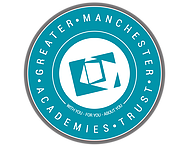 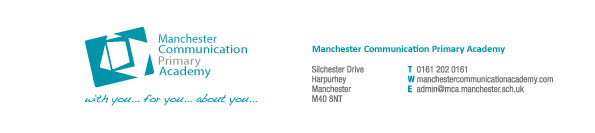 JOB DESCRIPTIONKEY TASKS   TeacherTo plan appropriate, differentiated learning for all children across all subjects, monitoring progress and intervening when there is underperformance.Plan and deliver exciting learning opportunities which engage children in all subjects.To support those with additional learning needs such as SEN and EAL to make good progress.Create a high quality, rich, stimulating, safe and enabling learning environment. Work collaboratively and flexibly to ensure: effective planning, successful learning, at least ‘good’ progress and accurate and moderated assessment outcomes. Manage the learning environment, resources and time to ensure effective learning takes place.Monitor and celebrate children’s learning, progress and achievement and record and report upon progress, including details on attendance, behaviour, development and additional needs.Have a detailed professional knowledge of primary curriculum and assessment arangements.To work and communicate effectively with TAs and other colleagues who support children in their learning and beyond.To maintain a positive attitude, seeking to bring out the best in learners and having high expectations for all.Establish positive relationships with  parents/carers, ensuring parental involvement in learning and progressConstantly strive to improve own performance and identify areas for self - improvement, attending appropriate training.To support the running of school with a break and lunch duty.To evaluate and track the impact of specialist provision and interventions.To provide at least 1 high quality after school club per week. Embed literacy and numeracy across the curriculum.Deliver a Singapore style approach to mastery mathematics.To support the delivery of the ‘MCPA opportunities’ commitment to the holistic development of children.To undertake any other duties as deemed appropriate by the line manager and commensurate with the post.STANDARD DUTIESPromote and implement equality and diversityAdhere to legislation and the Academy’s policies and procedures Have due regard to safeguarding and promoting the welfare of children and young people.Participate in performance reviews and professional/personal development activities.Model the Academy’s values at all times to generate a shared purposeRespect confidentiality.  Confidential information to be kept in confidence and not released to unauthorised persons.To undertake any other duties as appropriate, commensurate with the grade of the post.CONTACTSPERSON SPECIFICATIONJOB TITLE: 3-7 TeacherCRITERIA Applicants should be able to provide evidence of their ability to meet the following criteria. Please note if you are experienced and interested in leadership please provide evidence of your skills and ability to lead in your application letter.AF – application form, T- test, I – interview, C – certificateN.B. - Any candidate with a disability who meets the essential criteria will be guaranteed an interviewPost3-7 teacher Salary RangeMPS 1-61 year fixed-termReporting toYear/Phase leaderAccountable toHead teacherPerformance Review Annual Performance DevelopmentAll employees and contractors on siteSenior Leadership TeamSPECIAL CONDITIONS Enhanced DBS Check for a Regulated Activity.DATENAMEPOST TITLEPREPAREDMarch 2015Sue FarrimondPrincipalREVIEWEDJuly 2017Alex ReedVice PrincipalREVIEWEDApril 2019Alex ReedHead teacherSelection criteria (Essential)Selection criteria (Desirable)How to be AssessedEducation & QualificationsA good relevant honours degree QTS  - Higher qualifications relevant to the post, such as a Postgraduate degree/ a professional qualification Other relevant professional qualificationsAF, CExperienceEvidence of adding value to pupil outcomes and ensuring better than expected progressExperience of teaching and assessing in EYFSExperience of practitioner researchKnowedlege of Singapore mastery maths and/or Read Write Inc phonics.AF, T,  I, CSkills & AbilitiesA passion for learning and quality in educational provisionAbility to communicate effectively and develop professional relationships  with staff, partners and parentsAbility to use Information and Communication Technology (ICT) to enhance teaching and learning and for data managementAble to work independently and proactively Ability to reflect on own skills and knowledge, and to seek opportunities to developHigh level of organisation skill and the ability to make decisionsVision of education in a wider context than a single subject/phase areaAF, T,  I, CKnowledgeA flexible, adaptable and innovative approach to  learning, teaching, curriculum and assessmentA secure knowledge of a variety of effective teaching and learning strategiesA commitment to and knowledge of community cohesion and social inclusionKnowledge of strategies to engage parent/carers with children’s learningAF, T,  I, CWork CircumstancesEnhanced Safeguarding Checks for a Regulated ActivityEquivalent of 10 days continued professional developmentEquivalent of 10 days extra  -curricular activity (2 hours per week after core learning)III